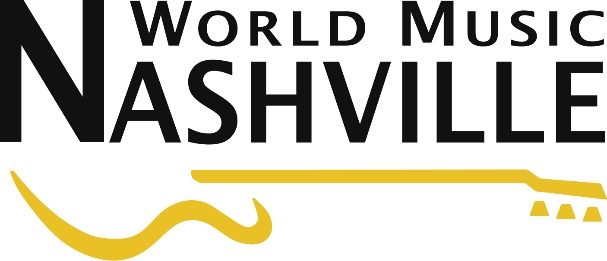 Music School Program Student Sign-up SheetStudent Name___________________________________________________Date of Birth___________________________________________________Prior Music ExperienceYes     or     No 		If Yes, please explain: ____________________________________________________________Name of Parent(s) if student is a minor_________________________________________________________________________________________________Address (including City, State & Zip Code) _________________________________________________________________________________________________Home Phone Number____________________________________________________Cell Phone Number____________________________________________________Other Phone Number____________________________________________________Email Address____________________________________________________In case of emergency contact (name and phone number)__________________________________________________________________________________________________I have read, and agree to, the World Music Nashville Cancellation Policies & Procedures (If you have not received a copy, please ask a store associate) Signature										 _____________________________________________                                                           Print Name:  ___________________________________				Date: ___________________________PRIVATE INSTRUCTION & BAND WORKSHOPSI would like to sign up for:  Private Instruction	OR	Band WorkshopI would like lessons for the following:Ex. Type of Instrument, Voice, Etc. _________________________________________________________________________________________________Interested in Automatic Payments?  Yes	or	NoInterested in digital lesson reminders?Yes	or	NoIf you answered Yes to either question above, please be sure we have your email address so that we can send you the link to sign up. World Music Staff ONLY Student Name: Lesson Day:						Lesson Time:Start Date:						Instructor: Staff Signature:						Date: WORLD MUSIC NASHVILLE – 7069 Highway 70 South, Nashville, TN 37221 – 615-425-0256 - students@worldmusicnashville.com  - www.worldmusicnashville.com